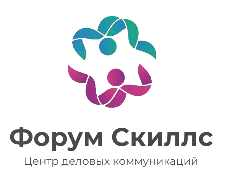 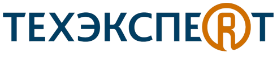 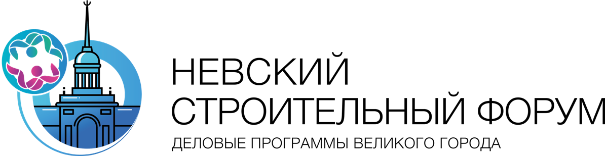 Стоимость участия (очная)Стоимость участия (онлайн)*Дополнительно участники могут получить удостоверение о повышении квалификации. Стоимость удостоверения – 4000 рублей.            Примечание:            «День+» включает в себя:обеды и кофе-брейки в дни проведения форума;экскурсионную программу (экскурсии с инженерно-строительным уклоном);банкет на теплоходе с программой «Развод мостов»;экскурсия на завод нестандартных конструкций (подрядчик строительства Лахта - центра);неформальное общение с экспертами форума. По всем возникшим вопросам Вы можете обратиться по телефону: 8 (812)982-22-17, либо по электронной почте event@forumskills.ru Организатор: Центр деловых коммуникаций «Форум Скиллс»Форум состоится при Генеральной информационной поддержке АО «Кодекс»(Информационная сеть Техэксперт)ДеньПовестка дняПакетЦена ( чел.)со скидкой 50%(до 07.07.)со скидкой 25%(до 14.07.)со скидкой 10%(до 21.07.)26.07.2023Панельная дискуссияШоу «К барьеру»Экскурсия 1 деньбесплатнобесплатнобесплатнобесплатно26.07.2023Панельная дискуссияШоу «К барьеру»Экскурсия1 день +14 9007 45011 17513 41027.07.2023Кейс-конференцияЭкскурсия 2 дня37 90018 95028 42534 11027.07.2023Кейс-конференцияЭкскурсия 2 дня +49 90024 95037 42544 91028.07.2023Кейс-конференцияФуршет на корабле «Развод мостов» 3 дня67 90033 95050 92561 11028.07.2023Кейс-конференцияФуршет на корабле «Развод мостов» 3 дня +75 90037 95056 92568 310ДеньПовестка дняПакетЦена ( чел.)со скидкой 50%(до 07.07.)со скидкой 25%(до 14.07.)со скидкой 10%(до 21.07.)26.07.2023Панельная дискуссияШоу «К барьеру» 1 деньбесплатнобесплатнобесплатнобесплатно27.07.2023Кейс-конференция 2 дня31 90015 95023 92528 71028.07.2023Кейс-конференция 3 дня56 90028 45042 67551 210